HASIL OBSERVASI AKTIVITAS MENGAJAR GURUTAMAN KANAK-KANAK KARYA MULYA KECAMATAN BAEBUNTA KABUPATEN LUWU UTARASIKLUS I (PERTEMUAN I DAN II)Nama Guru TK	: Tanggal		: 28 September dan 04 Oktober 2012HASIL OBSERVASI AKTIVITAS MENGAJAR GURUTAMAN KANAK-KANAK KARYA MULYA KECAMATAN BAEBUNTA KABUPATEN LUWU UTARASIKLUS II (PERTEMUAN I DAN II)Nama Guru TK	: Tanggal		: 10 Oktober dan 18 Oktober 2012RUBRIK GURUGuru mengatur posisi tempat duduk anak Baik 	=	Apabila guru mengatur posisi tempat duduk anak dengan rapi dengan cara membuat lingkaran agar semua anak dapat mendengar dan memperhatikan guru pada saat guru berceritaCukup	=	Apabila guru mengatur posisi tempat duduk anak dengan cara membuat lingkaran namun kurang rapi, tetapi semua anak dapat mendengar dan memperhatikan guru pada saat berceritaKurang	=	Apabila guru tidak mengatur posisi tempat duduk anak dengan cara membuat lingkaran yang rapi, sehingga semua anak tidak mendengar dan memperhatikan guru pada saat berceritaGuru memotivasi kepada anak agar mau mendengarkan dan memperhatikan ceritaBaik 	=	Apabila guru memotivasi anak dengan cara membujuk, memberi pujian atau dengan memberi hadiah agar mau mendengarkan dan memperhatikan ceritaCukup	=	Apabila guru memotivasi anak dengan cara membujuk, memberi pujian atau dengan memberi hadiah namun hanya sebagian anak yang dapat mendengarkan dan memperhatikan ceritaKurang	=	Apabila guru tidak pernah memotivasi anak dengan cara membujuk, memberi pujian atau dengan memberi hadiah sehingga anak tidak mau mendengarkan dan memperhatikan ceritaGuru mulai bercerita dengan terlebih dahulu menyebutkan judul cerita dengan baik dan jelas sesuai dengan tema kegiatanBaik 	=	Apabila guru mulai bercerita dengan terlebih dahulu menyebutkan judul cerita dengan baik dan jelas sesuai dengan tema kegiatan agar anak lebih mengerti tentang cerita yang telah diceritakan oleh guruCukup	=	Apabila guru mulai bercerita dengan terlebih dahulu menyebutkan judul cerita dengan baik dan jelas namun tidak sesuai dengan tema kegiatan tetapi anak dapat mengerti tentang cerita yang telah diceritakan oleh guruKurang	=	Apabila guru mulai bercerita tidak menyebutkan judul cerita juga tidak sesuai dengan tema kegiatan sehingga anak tidak dapat mengerti tentang cerita yang telah diceritakan oleh guruGuru memberi kesempatan kepada anak untuk menceritakan kembali cerita secara urut dan melanjutkan cerita yang telah didengar sebelumnyaBaik 	=	Apabila guru melibatkan satu atau dua orang anak maju ke depan untuk menceritakan kembali cerita secara urut, agar anak dapat melanjutkan cerita yang telah didengar sebelumnyaCukup	=	Apabila guru memberi kesempatan kepada anak untuk menceritakan kembali cerita secara urut dan melanjutkan cerita yang telah didengar sebelumnya namun tidak melibatkan salah satu anak untuk maju ke depan, tetapi anak dapat menceritakan kembali cerita secara urut dan melanjutan cerita yang telah didengar sebelumnyaKurang	=	Apabila guru tidak memberi kesempatan kepada anak untuk menceritakan kembali cerita secara urut sehingga ana tidak dapat melanjutkan cerita yang telah didengar sebelumnyaGuru menyimpulkan isi ceritaBaik 	=	Apabila guru menyimpulkan isi cerita dengan cara menyebutkan kembali judul dan isi cerita yang sesuai dengan tema agar anak dapat menceritakannya kembali cerita secara urut dengan baik dan jelasCukup	=	Apabila guru menyimpulkan isi cerita namun hanya menyebutkan judul dan sebagian dari isi cerita sajaKurang	=	Apabila guru sama sekali tidak menyimpulkan isi cerita Guru memberi pujian kepada anak yang sudah bisa dan memberikan motivasi kepada anak yang belum bisaBaik 	=	Apabila guru memberi pujian kepada semua anak dengan cara memberi hadiah atau mengangkat 2 jempol agar anak dapat termotivasi dalam mengikuti kegiatan pembelajaranCukup	=	Apabila guru memberi pujian kepada anak yang sudah mampu dan memotivasi anak yang belum mampu namun belum pada semua anakKurang	=	Apabila guru sama sekali tidak memberi pujian kepada semua anak                  Hasil Observasi Aktivitas Anak  Siklus I Pertemuan I                                                                                  Baebunta, 25 September 2012                                                                                   Observer,                                                                                   DARWATI                  Hasil Observasi Aktivitas Anak  Siklus I Pertemuan II                                                                                  Baebunta, 27 September 2012                                                                                   Observer,                                                                                   DARWATI             Hasil Observasi Aktivitas Anak  Siklus II Pertemuan I                                                                                  Baebunta, 29 September 2012                                                                                   Observer,                                                                                   DARWATI             Hasil Observasi Aktivitas Anak  Siklus II Pertemuan II                                                                                  Baebunta, 18 Oktober 2012                                                                                   Observer,                                                                                   DARWATI                                    Rubrik Penilaian Aktivitas AnakAnak duduk pada posisi yang ditentukan oleh guruB = Apabila anak duduk pada posisi yang ditentukan oleh guruC = Apabila anak duduk pada tempat tapi bukan di tempat yang ditentukan                   oleh guru.K = Apabila anak tidak duduk pada posisi yang ditentukan oleh guruAnak termotivasi dalam mendengarkan cerita guruB = Apabila anak  termotivasi dalam mendengarkan cerita guruC = Apabila anak termotivasi dalam mendengarkan cerita guru tapi dapat teguran oleh guruK = Apabila anak tidak termotivasi dalam mendengarkan cerita guruAnak mendengarkan cerita guruB = Apabila anak mendengarkan cerita guruC = Apabila  sebagian anak  mendengarkan cerita guruK = Apabila anak tidak mendengarkan cerita guruAnak terlibat dalam pembuatan kesimpulanB = Apabila anak terlibat dalam pembuatan kesimpulanC = Apabila sebagian anak terlibat dalam pembuatan kesimpulanK = Apabila anak tidak terlibat dalam pembuatan kesimpulanAnak menceritakan kembali cerita secara urut dan melanjutkan cerita yang telah didengar sebelumnya.B = Apabila anak dapat menceritakan kembali cerita secara urut dan melanjutkan cerita yang telah didengar sebelumnyaC  = Apabila anak dapat menceritakan kembali cerita secara urut tapi tidak dapat melanjutkan cerita yang telah didengar sebelumnyaK  = Apabila anak tidak dapat menceritakan kembali cerita secara urut dan tidak dapat melanjutkan cerita yang telah didengar sebelumnya.HASIL OBSERVASI KEMAMPUAN BAHASA LISAN ANAK DI TAMAN KANAK-KANAK KARYA MULYA KECAMATAN BAEBUNTA KABUPATEN LUWU UTARASIKLUS I (PERTEMUAN I )Keterangan :B = Baik (●)C = Cukup (√)K = Kurang (○)HASIL OBSERVASI KEMAMPUAN BAHASA LISAN ANAK DI TAMAN KANAK-KANAK KARYA MULYA KECAMATAN BAEBUNTA KABUPATEN LUWU UTARASIKLUS I (PERTEMUAN II )Keterangan :B = Baik (●)C = Cukup (√)K = Kurang (○)HASIL OBSERVASI KEMAMPUAN BAHASA LISAN ANAK DI TAMAN KANAK-KANAK KARYA MULYA KECAMATAN BAEBUNTA KABUPATEN LUWU UTARASIKLUS II (PERTEMUAN I )Keterangan :B = Baik (●)C = Cukup (√)K = Kurang (○)HASIL OBSERVASI KEMAMPUAN BAHASA LISAN ANAK DI TAMAN KANAK-KANAK KARYA MULYA KECAMATAN BAEBUNTA KABUPATEN LUWU UTARASIKLUS II (PERTEMUAN II )Keterangan :B = Baik (●)C = Cukup (√)K = Kurang (○)RUBRIK PENILAIAN KEGIATAN ANAK Menceritakan kembali cerita secara urutJika anak mampu menceritakan kembali isi cerita secara urut dengan baik dan benarJika anak mampu menceritakan kembali isi cerita secara urut dengan bantuan ibu guru.                  Jika anak tidak dapat menceritakan kembali isi cerita secara urut                  meskipun dibimbing oleh ibu guruMelanjutkan cerita yang telah didengar sebelumnyaJika anak mampu melanjutkan cerita yang didengar sebelumnya dengan baik dan benarJika anak mampu melanjutkan cerita yang didengar sebelumnya dengan  bimbingan ibu guru.                 Jika anak tidak mampu melanjutkan cerita yang didengar sebelumnya                      meskipun  dibimbing oleh ibu guru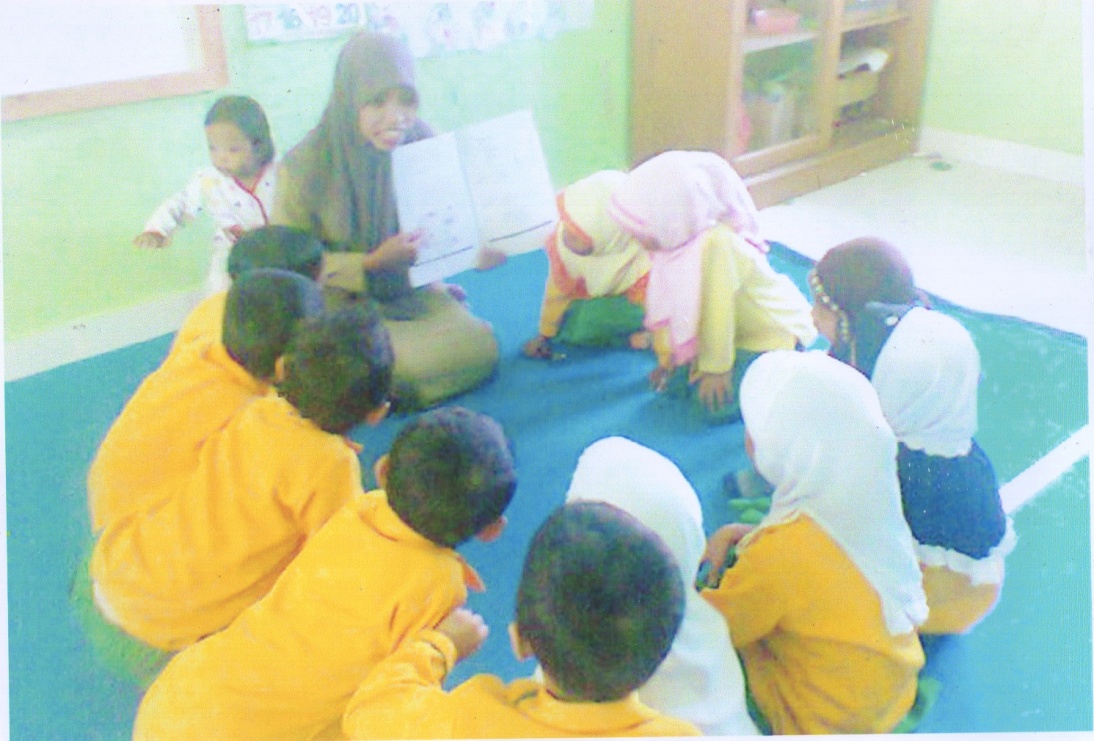 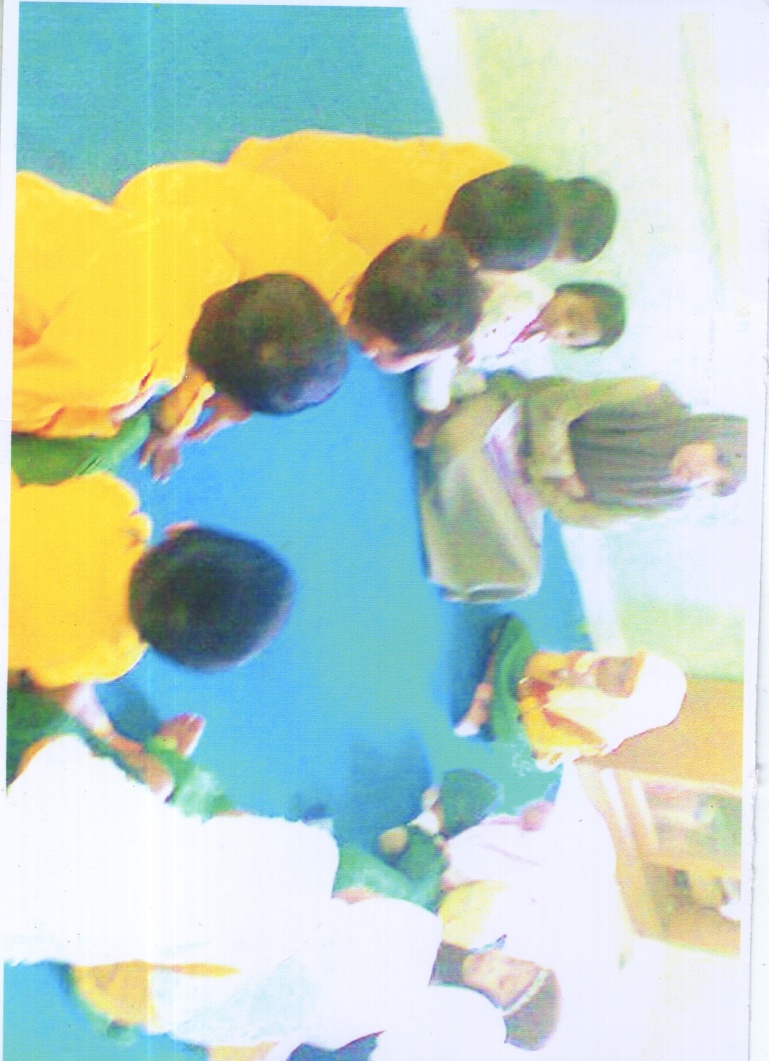 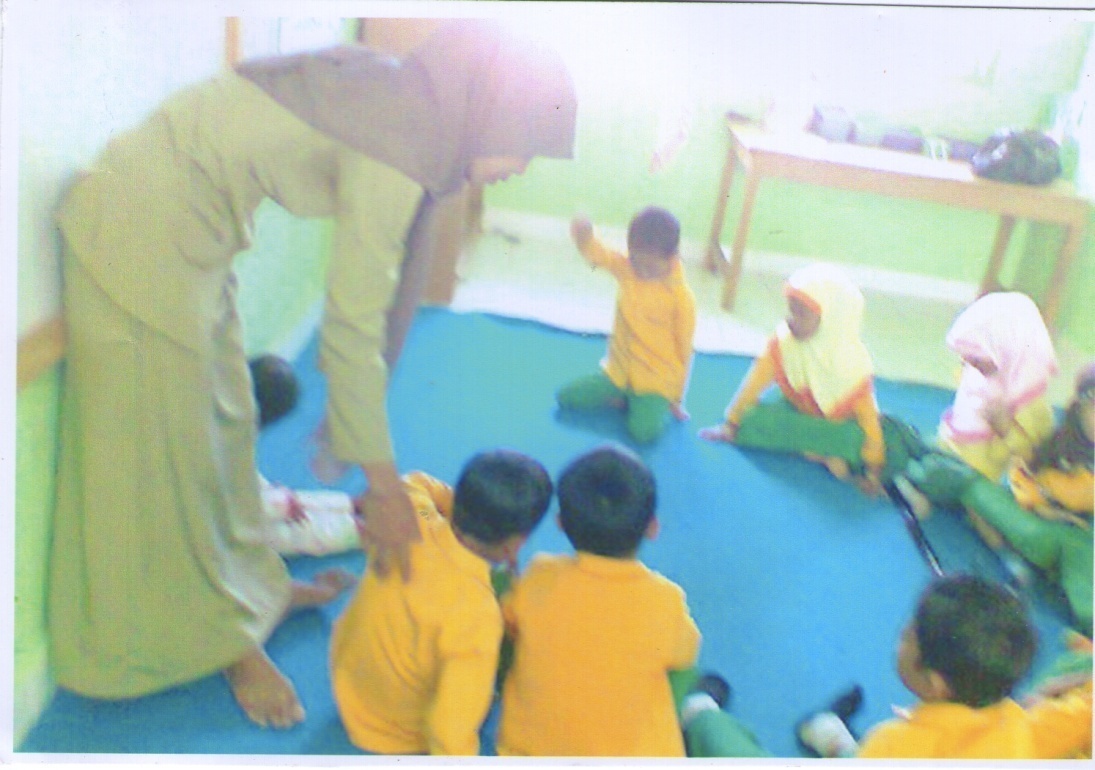 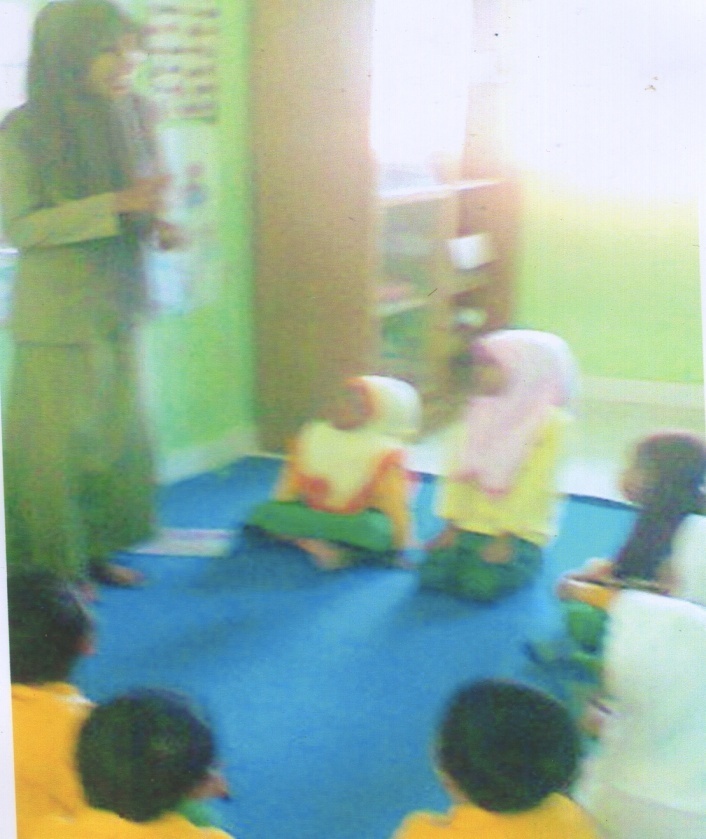 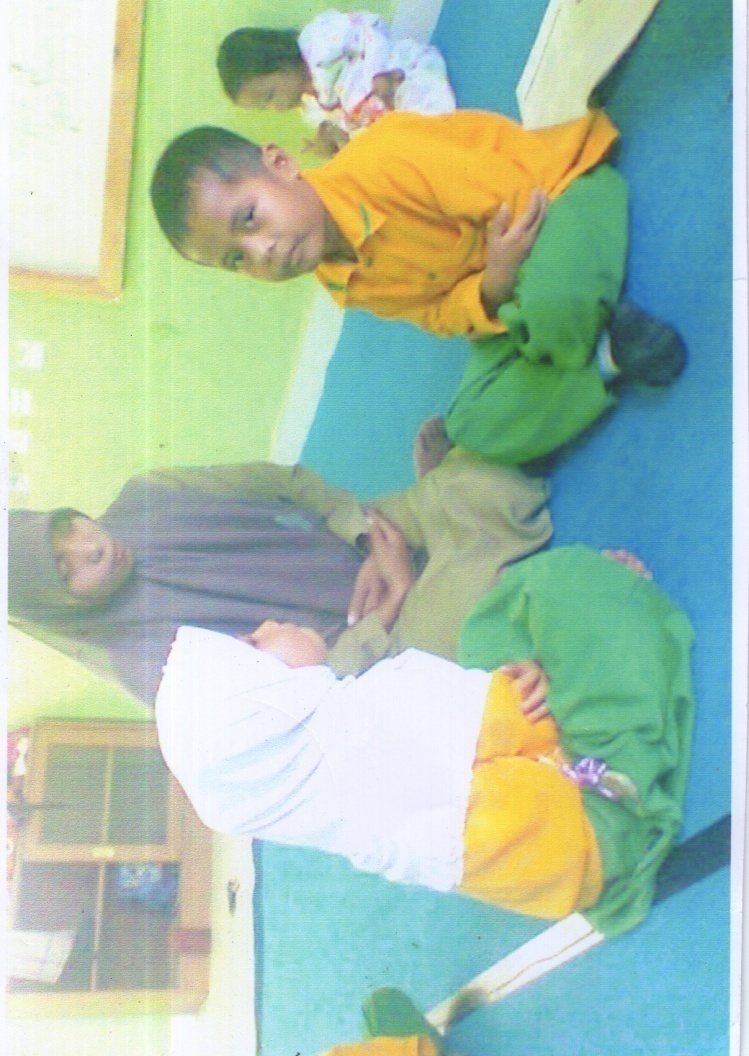 LAMPIRANDOKUMENTASINoAspek yang diamatiKualifikasi PenilaianKualifikasi PenilaianKualifikasi PenilaianKualifikasi PenilaianKualifikasi PenilaianKualifikasi PenilaianNoAspek yang diamatiPertemuan IPertemuan IPertemuan IPertemuan IIPertemuan IIPertemuan IINoAspek yang diamatiBCKBCK1Guru mengatur posisi tempat duduk anak √√2Guru memotivasi  anak agar mau mendengarkan dan memperhatikan isi cerita√√3Guru mulai bercerita dengan terlebih dahulu menyebutkan judul cerita√√4Guru menyimpulkan isi cerita√√5Guru memberikan kesempatan kepada anak untuk menceritakan kembali cerita secara urut dan melanjutkan cerita yang telah diperdengarkan √√6Guru memberikan pujian kepada anak yang sudah bisa dan memberikan motivasi kepada anak yang belum bisa√√JumlahJumlah141420NoAspek yang diamatiKualifikasi PenilaianKualifikasi PenilaianKualifikasi PenilaianKualifikasi PenilaianKualifikasi PenilaianKualifikasi PenilaianNoAspek yang diamatiPertemuan IPertemuan IPertemuan IPertemuan IIPertemuan IIPertemuan IINoAspek yang diamatiBCKBCK1Guru mengatur posisi tempat duduk anak √√2Guru memotivasi  anak agar mau mendengarkan dan memperhatikan isi cerita√√3Guru mulai bercerita dengan terlebih dahulu menyebutkan judul cerita√√4Guru menyimpulkan isi cerita√√5Guru memberikan kesempatan kepada anak untuk menceritakan kembali cerita secara urut dan melanjutkan cerita yang telah diperdengarkan √√6Guru memberikan pujian kepada anak yang sudah bisa dan memberikan motivasi kepada anak yang belum bisa√√JumlahJumlah510600No              Aspek yang di amati     Penilaian     Penilaian     PenilaianKeteranganNo              Aspek yang di amatiBCKKeterangan1Anak duduk pada posisi yang ditentukan oleh guru√2Anak termotivasi dalam mendengarkan cerita guru√3Anak mendengarkan cerita guru√4Anak terlibat dalam pembuatan kesimpulan√5Anak menceritakan kembali cerita secara urut dan melanjutkan cerita yang telah didengar sebelumnya √No              Aspek yang di amati     Penilaian     Penilaian     PenilaianKeteranganNo              Aspek yang di amatiBCKKeterangan1Anak duduk pada posisi yang ditentukan oleh guru√2Anak termotivasi dalam mendengarkan cerita guru√3Anak mendengarkan cerita guru√4Anak terlibat dalam pembuatan kesimpulan√5Anak menceritakan kembali cerita secara urut dan melanjutkan cerita yang telah didengar sebelumnya √No              Aspek yang di amati     Penilaian     Penilaian     PenilaianKeteranganNo              Aspek yang di amatiBCKKeterangan1Anak duduk pada posisi yang ditentukan oleh guru√2Anak termotivasi dalam mendengarkan cerita guru√3Anak mendengarkan cerita guru√4Anak terlibat dalam pembuatan kesimpulan√5Anak menceritakan kembali cerita secara urut dan melanjutkan cerita yang telah didengar sebelumnya √No              Aspek yang di amati     Penilaian     Penilaian     PenilaianKeteranganNo              Aspek yang di amatiBCKKeterangan1Anak duduk pada posisi yang ditentukan oleh guru√2Anak termotivasi dalam mendengarkan cerita guru√3Anak mendengarkan cerita guru√4Anak terlibat dalam pembuatan kesimpulan√5Anak menceritakan kembali cerita secara urut dan melanjutkan cerita yang telah didengar sebelumnya √NONAMA ANAKIndikator yang dinilaiIndikator yang dinilaiIndikator yang dinilaiKetNONAMA ANAKMenceritakan kembali cerita secara urutMenceritakan kembali cerita secara urutMenceritakan kembali cerita secara urutKetNONAMA ANAK√Ket1Ello Gitama√2Bunga Miftahul√3RIa Leastari√4Jelita Khoinnisa√5Henri Novianto√6Aria Aditia√7Lila Lestari√8Muh. Imron√9Arsya Dwi febrianto√10Sri Alda Sari√11Selvi Ulandari√12Evan Satriyo√JUMLAH453NONAMA ANAKIndikator yang dinilaiIndikator yang dinilaiIndikator yang dinilaiKetNONAMA ANAKMelanjutkan cerita yang didengar sebelumnnyaMelanjutkan cerita yang didengar sebelumnnyaMelanjutkan cerita yang didengar sebelumnnyaKetNONAMA ANAK√Ket1Ello Gitama√2Bunga Miftahul√3RIa Leastari√4Jelita Khoinnisa√5Henri Novianto√6Aria Aditia√7Lila Lestari√8Muh. Imron√9Arsya Dwi febrianto√10Sri Alda Sari√11Selvi Ulandari√12Evan Satriyo√JUMLAH642NONAMA ANAKIndikator yang dinilaiIndikator yang dinilaiIndikator yang dinilaiKetNONAMA ANAKMenceritakan kembali cerita secara urutMenceritakan kembali cerita secara urutMenceritakan kembali cerita secara urutKetNONAMA ANAK√Ket1Ello Gitama√2Bunga Miftahul√3RIa Leastari√4Jelita Khoinnisa√5Henri Novianto√6Aria Aditia√7Lila Lestari√8Muh. Imron√9Arsya Dwi febrianto√10Sri Alda Sari√11Selvi Ulandari√12Evan Satriyo√JUMLAH831NONAMA ANAKIndikator yang dinilaiIndikator yang dinilaiIndikator yang dinilaiKetNONAMA ANAKMelanjutkan cerita yang didengar sebelumnyaMelanjutkan cerita yang didengar sebelumnyaMelanjutkan cerita yang didengar sebelumnyaKetNONAMA ANAK√Ket1Ello Gitama√2Bunga Miftahul√3RIa Leastari√4Jelita Khoinnisa√5Henri Novianto√6Aria Aditia√7Lila Lestari√8Muh. Imron√9Arsya Dwi febrianto√10Sri Alda Sari√11Selvi Ulandari√12Evan Satriyo√JUMLAH930INDIKATORKEGIATAN PEMBELAJARANALAT/SUMBER BELAJARPENILAIAN PERKEMBANGAN ANAKPENILAIAN PERKEMBANGAN ANAKINDIKATORKEGIATAN PEMBELAJARANALAT/SUMBER BELAJARTEKNIK HASILBerjalan manju pada garis lurus diatas papan titian, berjalan dengan berjinjit dengan tumit sambil membawa beban.Mendengar dan  menceritakan kembali cerita secara urutKegiatan Awal ( ± 30 MENIT)Berbaris (dengan teratur di depan kelas)Menyanyikan lagu “lonceng berbunyiSalam (memberi dan menjawab salam), menyanyiBerdoaBerjalan di atas papan titian sambil membawa bebanBercerita tentang “ Seragam Sekolah yang baru”Anak didikGuru, anak didikGuu, anak didikAnak didik (peraga langsung)Guru, anak didikObservasiObservasiObservasi Unjuk KerjaPercakapanMembuat ururtan bilangan 1 – 20 dengan  bendaMenggambar bebas dari bentuk dasar titik lingkaran, segitigam segiempat Mengenal perbedaan kasar, halus, berat, ringan, panjang, pendek, banyak sedikit, sama tidak sama, tipis tebal, gemuk kurus, tinggi rendah, dsbII. Kegiatan Inti ( ± 60 menit)Menyusun angka 1 – 10 dengan menggunakan kartu angka,Menggambar topi dari bentuk segitiga Membedakan  kasar, halus dengan merabaKartu angkaPensil, anak didikKain kasar, kain lembutUnjuk kerjaHasil KaryaPenugasanIII.  Kegiatan Istirahat ( ± 30 Menit)Mencuci tangan dan melap tangan sebelum dan sesudah makanBerdoa dan makan bersamaBermainAir, serbet,Bekal anakPermainan diluar kelasMenyanyi lebih dari 20 lagu anakIV.   Kegiatan Akhir ( ± 30 Menit)   Menyanyikan lagu “pulang sekolah”Tanya jawab tentang kegiatan hari ini dan        informasi kegiatan  esok hariPesan-pesan moralBerdoa dan salamPulangAnak didikGuru, anak didikGuruGuru, anak didikAnak didikObservasiPercakapanObservasiObservasiINDIKATORKEGIATAN PEMBELAJARANALAT/SUMBER BELAJARPENILAIAN PERKEMBANGAN ANAKPENILAIAN PERKEMBANGAN ANAKINDIKATORKEGIATAN PEMBELAJARANALAT/SUMBER BELAJARTEKNIKHASILMelompat dengan dua kaki dengan atau tanpa alat dengan seimbang                Menaljutkan cerita yang telah didengar sebelumnyaI. Kegiatan Awal ( ± 30 MENIT)Berbaris (dengan teratur di depan kelas)Salam (memberi dan menjawab salam), menyanyiBerdoaMelompat dengan dua kaki seimbangBercerita tentang “berpakaian yang rapi kesekolah”Anak didikGuru, anak didikAnak didikAnak didikGuru, anak didikObservasiObservasiObservasiUnjuk kerjaPercakapanII. Kegiatan Inti ( ± 60 menit)Menyebut dan menunjukkan tempat shalat dan perlengkapan shalat                       Menarik garis alat perlengkapan shalat bagi anak perempuan dan anak laki-lakiLKA, pensilLKA, krayonLKA, potongan kertas bentuk geometri, lemHasil KerjaHasil KerjaHasil KerjaMenunjukkan ekspresi wajah apabila senang, sedih, marah, dll Mewarnai gambar anak yang senang berpakaian muslimLKA, pensilLKA, krayonLKA, potongan kertas bentuk geometri, lemHasil KerjaHasil KerjaHasil KerjaMembuat berbagai bentuk dari kepingan geometriMembuat bentuk baju dari kepingan geometriLKA, pensilLKA, krayonLKA, potongan kertas bentuk geometri, lemHasil KerjaHasil KerjaHasil KerjaKegiatan rutin (pembiasaan)III.  Kegiatan Istirahat ( ± 30 Menit)Mencuci tangan dan melap tangan sebelum dan sesudah makanBerdoa dan makan bersamaBermainAir, serbet,Bekal anakPermainan diluar kelasMeniru kembali 4 – 5 urutan kata IV.   Kegiatan Akhir ( ± 30 Menit) Meniru kata baju, rok dan celanaTanya jawab tentang kegiatan hari ini dan informasi kegiatan esok hariBerdoa dan salamAnak didikGuru, anak didikGuru, anak didikPenugasanPercakapanObservasiINDIKATORKEGIATAN PEMBELAJARANALAT/SUMBER BELAJARPENILAIAN PERKEMBANGAN ANAKPENILAIAN PERKEMBANGAN ANAKINDIKATORKEGIATAN PEMBELAJARANALAT/SUMBER BELAJARTEKNIKSUMBERMelambungkan/menangkap bola.kantong biji sambil berjalan/bergerakMendengar dan menceritakan kembali cerita secara urutKegiatan Awal ( ± 30 MENIT)Berbaris (dengan teratur di depan kelas)Menyanyikan lagu “lonceng berbunyi”Salam (memberi dan menjawab salam),Berdoa Menangkap bola besar”Bercerita tentang” Ani Sakit Perut”Anak didikAnak didikGuru, anak didikGuru, anak didikBola, anak didikGuru, anak didikObservasiObservasi ObservasiObservasiUnjuk KerjaPercakapanII. Kegiatan Inti ( ± 60 menit)Meminta tolong dengan baik Memberi warna merah pada gambar anak yang jajan sembarangan dan warna kuning pada anak yang tidak suka jajan sembaranganLKA, krayonHasil kerjaMenyebut dan menunjukkan sebanyak-banyaknya benda yang mempunyai bentuk, warna dan ukuran (3 variasi) Memberi  tanda x pada gambar yang termasuk makanan bergiziLKA, pensilHasil KerjaMenggambar bebas dengan berbagai media ( misal : dengan pensil warna, krayon, spidol dan lain-lain)  Menggambar makanan bergiziLKA, pensilHasil KerjaKegiatan rutin (pembiasaan)III.  Kegiatan Istirahat ( ± 30 Menit)Mencuci dan melap tangan sebelum dan sesudah makanBerdoa sebelum dan sesudah makanBemain bersamaAir, serbet,Bekal anakPermainan diluar kelasMau mengungkapkan pendapat secara sederhanaIV.   Kegiatan Akhir ( ± 30 Menit) Bercakap-cakap tentang “beberapa macam alat kebersihanTanya jawab tentang kegiatan hari iniBerdoa sebelum dan sesudah kegiatanSalam dan pulangGuru, anak didikGuru, anak didikGuru, anak didkGuru, anak didikPercakapanPercakapanObservasiObservasiINDIKATORKEGIATAN PEMBELAJARANALAT/SUMBER BELAJARPENILAIAN PERKEMBANGAN ANAKPENILAIAN PERKEMBANGAN ANAKINDIKATORKEGIATAN PEMBELAJARANALAT/SUMBER BELAJARTEKNIKSUMBERMenirukan gerakan-gerakan senam  sederhana Melanjutkan cerita yang telah didengar sebelumnya.Kegiatan Awal ( ± 30 MENIT)Berbaris (dengan teratur di depan kelas)Salam (memberi dan menjawab salam), menyanyikan lagu “selamat pagi”.BerdoaMelakukan gerakan senamBercerita tentang “polisi yang mengejar maling”Anak didikGuru, anak didikGuru, anak didikAnak didikGuru, anak didikObservasi ObservasiObservasiUnjuk KerjaPercakapanMenyusun kepingan puzzle menjadi bentuk utuh (lebih dari 8 kepingan)Menyebutkan symbol-simbol huruf vocal dan konsonan yang dikenal dilingkungan sekitarMencocok bentukII.       Kegiatan Inti ( ± 60 menit)Menyusun puzzle-puzzle alat kesehatan “teteskop”Menyebutkan huruf konsonan yang ada pada kartu kataMencocok gambar alat – alat kesehatanPuzzle teteskopKartu kataAlat pencocok, gambarUnjuk KerjaPenugasanHasil KaryaKegiatan rutin (pembiasaan)III.  Kegiatan Istirahat ( ± 30 Menit)Mencuci dan melap tangan sebelum dan sesudah makanBerdoa sebelum dan sesudah makanBemain bersamaAir, serbet,Bekal anakPermainan diluar kelasBerani bertanya dan menjawab pertanyaan secara sederhanaIV.   Kegiatan Akhir ( ± 30 Menit) Tanya jawab tentang “Alat-Alat Kesehatan”Tanya jawab tentang kegiatan hari iniPesan-pesan moral Berdoa dan salamGuru, anak didikGuru, anak didikGuruGuru, anak didikPercakapanPercakapanObservasiObservasi